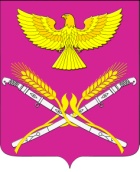 СОВЕТ НОВОПЕТРОВСКОГО СЕЛЬСКОГО ПОСЕЛЕНИЯ ПАВЛОВСКОГО РАЙОНАРЕШЕНИЕОт  16.02.2017г.                                                                                            № 37/96                                                                         ст. НовопетровскаяО внесении изменений в решение Совета Новопетровского сельскогопоселения от 16 декабря 2016 года № 33/88«О бюджете Новопетровского сельского поселенияПавловского района на 2017 год»              В соответствии со статьей 19 решения Совета Новопетровского сельского поселения Павловского района от 20 августа 2015 года № 15/33 «Положение о бюджетном процессе Новопетровского сельского поселения Павловского района» Совет Новопетровского сельского поселения Павловского района р е ш и л:         1. Внести в решение Совета Новопетровского сельского поселения Павловского района от 16 декабря 2016 года № 33/88 «О бюджете Новопетровского сельского поселения на 2017 год» следующие изменения и дополнения:          1). Статью 1 изложить в следующей редакции: «Утвердить основные характеристики бюджета Новопетровского сельского поселения Павловского района на 2017 год:1) общий объем доходов в сумме 7092,2 тыс. рублей;2) общий объем расходов в сумме 7092,2 тыс. рублей;3) верхний предел муниципального внутреннего долга Новопетровского сельского поселения Павловского района на 1 января 2018 года в сумме 0,0 тыс. рублей, в том числе верхний предел долга по муниципальным гарантиям Новопетровского сельского поселения Павловского района в сумме 0,0 тыс. рублей;4) дефицит бюджета Новопетровского сельского поселения Павловского района в сумме 0,0 тыс. рублей.           2). Приложения 3, 5, 6, 7, 8 изложить в новой редакции.ПРИЛОЖЕНИЕ № 1к решению СоветаНовопетровского сельскогопоселения Павловского районаот 16.02.2017 г. № 37/96ПРИЛОЖЕНИЕ № 1к решению СоветаНовопетровского сельскогопоселения Павловского районаот 16.12.2016 г. № 33/88Перечень и коды администратора доходов и источников финансирования дефицита бюджета Новопетровского сельского поселения Павловского района – орган местного самоуправления Новопетровского сельского поселенияПРИЛОЖЕНИЕ № 2к решению СоветаНовопетровского сельскогопоселения Павловского районаот 16.02.2017 г. № ПРИЛОЖЕНИЕ № 2к решению СоветаНовопетровского сельскогопоселения Павловского районаот 16.12.2016 г. № 33/88Перечень и коды главных администраторов доходов бюджета Новопетровского сельского поселения - органов государственной власти Краснодарского края и органа местного самоуправления муниципального образования Павловский район ПРИЛОЖЕНИЕ № 3к решению СоветаНовопетровского сельскогопоселения Павловского районаот 16.02.2017 г. № ПРИЛОЖЕНИЕ № 3к решению СоветаНовопетровского сельскогопоселения Павловского районаот 16.12.2016 г. № 33/88Поступление доходов в бюджет Новопетровского сельского поселения по кодам видов (подвидов) классификации доходов на 2017 годПРИЛОЖЕНИЕ № 4к решению СоветаНовопетровского сельскогопоселения Павловского районаот 16.02.2017 г. № ПРИЛОЖЕНИЕ № 4к решению СоветаНовопетровского сельскогопоселения Павловского районаот 16.12.2016 г. № 33/88ПРИЛОЖЕНИЕ № 5к решению СоветаНовопетровского сельскогопоселения Павловского районаот 16.02.2017 г. № ПРИЛОЖЕНИЕ № 5к решению СоветаНовопетровского сельскогопоселения Павловского районаот 16.12.2016 г. № 33/88ПРИЛОЖЕНИЕ № 7к решению СоветаНовопетровского сельскогопоселения Павловского районаот 16.02.2017 г. № ПРИЛОЖЕНИЕ № 7к решению СоветаНовопетровского сельскогопоселения Павловского районаот 16.12.2016 г. № 33/88Распределение бюджетных ассигнований по разделам и подразделам, целевым статьям и видам расходов классификации расходов бюджетов в ведомственной структуре расходов бюджета на 2017 годНовопетровского сельского поселения Павловского районаПРИЛОЖЕНИЕ № 8к решению СоветаНовопетровского сельскогопоселения Павловского районаот 16.02.2017 г. № ПРИЛОЖЕНИЕ № 8к решению СоветаНовопетровского сельскогопоселения Павловского районаот 16.12.2016 г. № 33/88Источники внутреннего финансирования дефицита бюджета, перечень статей источников финансирования дефицита бюджетаНовопетровского сельского поселения Павловского района на 2017 годПРИЛОЖЕНИЕ № 9к решению СоветаНовопетровского сельскогопоселения Павловского районаот 16.02.2017 г. № ПРИЛОЖЕНИЕ № 9к решению СоветаНовопетровского сельскогопоселения Павловского районаот 16.12.2016 г. № 33/88Объем межбюджетных трансфертов, передаваемых из бюджета Новопетровского сельского поселения в бюджет муниципального образования Павловский район для исполнения расходов отнесенных к полномочиям поселений на 2017 годПРИЛОЖЕНИЕ № 10к решению СоветаНовопетровского сельскогопоселения Павловского района          от 16.02.2017 г. №ПРИЛОЖЕНИЕ № 10к решению СоветаНовопетровского сельскогопоселения Павловского районаот 16.12.2016 г. № 33/88Программа муниципальных внутренних заимствований Новопетровского сельского поселения Павловского района на 2017 годПРИЛОЖЕНИЕ № 12к решению СоветаНовопетровского сельскогопоселения Павловского района           от 16.02.2017 г. №ПРИЛОЖЕНИЕ № 12к решению СоветаНовопетровского сельскогопоселения Павловского районаот 16.12.2016 г. № 33/88Программа муниципальных гарантий Новопетровского сельского поселенияПавловского поселения в валюте Российской Федерации на 2017 годРаздел 1. Перечень подлежащих предоставлению муниципальных гарантий Новопетровского сельского поселения Павловского района в 2017 году Раздел 2.Объем бюджетных ассигнований, предусмотренных на исполнение муниципальных гарантий Новопетровского сельского поселения Павловского сельского поселения по возможным гарантийным случаям, в 2017 году         2. Контроль за выполнением настоящего решения возложить на комиссию по вопросам бюджета, финансов и налогов.        3. Решение вступает в силу со дня его принятия.Глава Новопетровского сельского поселения Павловского района                                                                        С.В. ЩеголихинКод бюджетной классификации Российской ФедерацииКод бюджетной классификации Российской ФедерацииНаименование администратора доходов и источников финансирования дефицита бюджета Новопетровского сельского поселения Павловского районаадминистратора доходов и источников финансированиядефицита бюджетаНовопетровского сельского поселения Павловского районадоходов и источников финансирования дефицита бюджета Новопетровского сельского поселения Павловского районаНаименование администратора доходов и источников финансирования дефицита бюджета Новопетровского сельского поселения Павловского района123992Администрация Новопетровского сельского поселения Павловского района9921 08 04 020 01 0000 110Государственная пошлина за совершение нотариальных действий должностными лицами органов местного самоуправления, уполномоченными в соответствии с законодательными актами Российской Федерации на совершение нотариальных действий.9921 11 05 035 10 0000 120Доходы от сдачи в аренду имущества, находящегося в оперативном управлении органов управления поселений и созданных ими учреждений и в хозяйственном ведении муниципальных унитарных предприятий 9921 11 07015 10 0000 120Доходы от перечисления части прибыли, остающейся после уплаты налогов и иных обязательных платежей муниципальных унитарных предприятий, созданных сельскими поселениями9921 13 02995 10 0000 130Прочие доходы от компенсации затрат бюджетов сельских поселений9921 16 90 050 10 0000 140Прочие поступления от денежных взысканий (штрафов) и иных сумм в возмещение ущерба, зачисляемые в бюджеты сельских поселений9921 16 32 000 10 0000 140Денежные взыскания, налагаемые в возмещение ущерба, причиненного в результате незаконного или нецелевого использования бюджетных средств (в части бюджетов сельских поселений)9921 17 05 050 10 0000 180Прочие неналоговые доходы бюджетов сельских поселений 9921 17 01 050 10 0000 180Невыясненные поступления, зачисленные в бюджеты сельских поселений9920 10 50 201 10 0000 510Увеличение прочих остатков денежных средств бюджета сельских поселений9920 10 50 201 10 0000 610Уменьшение прочих остатков денежных средств бюджетов сельских поселений9922 00 00000 00 0000 000БЕЗВОЗМЕЗДНЫЕ ПОСТУПЛЕНИЯ9922 02 15 001 10 0000 151Дотации бюджетам поселений на выравнивание бюджетной обеспеченности9922 02 15 002 10 0000 151Дотации бюджетам поселений на поддержку мер по обеспечению сбалансированности бюджетов9922 02 29 999 10 0000 151Прочие субсидии бюджетам сельских поселений9922 02 35 118 10 0000 151Субвенции бюджетам сельских поселений на осуществление первичного воинского учета на территории, где отсутствуют военные комиссариаты9922 02 30 024 10 0000 151Субвенции бюджетам сельских поселений на выполнение передаваемых полномочий субъектов Российской Федерации9922 02 45 144 10 0000 151Межбюджетные трансферты, передаваемые бюджетам сельских поселений на комплектование книжных фондов библиотек муниципальных образований9922 02 04 999 10 0000 151Прочие межбюджетные трансферты, передаваемые бюджетам сельских поселений9922 07 05 010 10 0000 180Безвозмездные поступления от физических и юридических лиц на финансовое обеспечение дорожной деятельности, в том числе добровольных пожертвований, в отношении автомобильных дорог общего пользования местного значения сельских поселений9922 07 05 030 10 0000 180Прочие безвозмездные поступления в бюджеты сельских поселений9922 08 05 000 10 0000 180Перечисления из бюджетов сельских поселений (в бюджеты поселений) для осуществления возврата (зачета) излишне взысканных сумм налогов и иных платежей9922 18 60 010 10 0000 151Доходы бюджетов поселений от возврата остатков субсидий, субвенций и иных межбюджетных трансфертов, имеющих целевое назначение, прошлых лет из бюджетов муниципальных районов9922 19 60 010 10 0000 151Возврат остатков субсидий, субвенций и иных межбюджетных трансфертов, имеющих целевое назначение, прошлых лет из бюджетов сельских поселенийКод бюджетной классификации Российской ФедерацииКод бюджетной классификации Российской ФедерацииНаименование главного администратора доходов – органа государственной власти Краснодарского краяГлавного администратора доходов доходов местных бюджетовНаименование главного администратора доходов – органа государственной власти Краснодарского края123805Министерство финансов Краснодарского края8051 16 18050 10 0000 140Денежные взыскания (штрафы) за нарушения бюджетного законодательства (в части бюджетов поселений)808Департамент финансово-бюджетного надзора Краснодарского края8081 16 51040 02 0000 140Денежные взыскания (штрафы), установленные законами субъектов Российской Федерации за несоблюдение муниципальных правовых актов, зачисляемые в бюджеты поселений816Министерство экономики Краснодарского края8161 16 33050 10 0000 140Денежные взыскания (штрафы) за нарушение законодательства Российской Федерации о размещении заказов на поставки товаров, выполнение работ, оказание услуг для нужд поселений821Департамент имущественных отношений Краснодарского края8211 16 51040 02 0000 140Денежные взыскания (штрафы), установленные законами субъектов Российской Федерации за несоблюдение муниципальных правовых актов, зачисляемые в бюджеты поселенийКодНаименование доходаСумма(тыс. руб.)КодНаименование доходаСумма(тыс. руб.)1 00 00 000 00 0000 000Доходы5614,51 01 02 000 01 0000 110Налог на доходы физических лиц1730,01 03 02 230 01 0000 1101 03 02 240 01 0000 1101 03 02 250 01 0000 1101 03 02 260 01 0000 110Доходы от уплаты акцизов на автомобильный и прямогонный бензин, дизельное топливо, моторные масла для дизельных и (или) карбюраторных (инжекторных) двигателей, производимые на территории Российской Федерации, в бюджет поселения.1384,01 05 03 000 01 0000 110Единый сельскохозяйственный налог250,01 06 01 030 10 0000 110Налог на имущество физических лиц, взимаемый по ставкам, применяемым к объектам налогообложения, расположенным в границах поселений220,01 06 06 033 10 0000 1101 06 06 043 10 0000 110Земельный налог, взимаемый по ставке, установленной Налоговым кодексом Российской Федерации и применяемой к объекту налогообложения, расположенному в границах поселения 2020,01 11 05 035 10 0000 120Доходы от сдачи в аренду имущества, находящегося в оперативном управлении органов управления поселений и созданных ими учреждений и в хозяйственном ведении муниципальных унитарных предприятий  10,52 00 00 000 00 0000 000БЕЗВОЗМЕЗДНЫЕ ПОСТУПЛЕНИЯ1477,72 02 15 001 10 0000 151Дотации бюджетам поселений на выравнивание бюджетной обеспеченности596,32 02 29 999 10 0000 151Прочие субсидии бюджетам поселений803,22 02 35 118 10 0000 151       Субвенции бюджетам поселений на осуществление первичного воинского учета на территории, где отсутствуют военные комиссариаты74,42 02 30 024 10 0000 151Субвенции бюджетам поселений на выполнение передаваемых полномочий субъектов Российской Федерации3,8Всего доходов7092,2Безвозмездные поступления из бюджетов другого уровня в 2017 годуБезвозмездные поступления из бюджетов другого уровня в 2017 годуБезвозмездные поступления из бюджетов другого уровня в 2017 годуБезвозмездные поступления из бюджетов другого уровня в 2017 годуКодКодНаименование доходаСумма(тыс. рублей)1232 00 00 000 00 0000 000Безвозмездные поступления1477,72 02 00 000 00 0000 000Безвозмездные поступления от других бюджетов бюджетной системы Российской Федерации1477,72 02 15 000 00 0000 151Дотации бюджетам субъектов Российской Федерации и муниципальных образований596,32 02 15 001 00 0000 151Дотации на выравнивание бюджетной обеспеченности596,32 02 15 001 10 0000 151 Дотации бюджетам сельских поселений на выравнивание бюджетной обеспеченности596,32 02 20 000 00 0000 151Субсидии бюджетам бюджетной системы Российской Федерации (межбюджетные субсидии)803,22 02 29999 00 0000 151Прочие субсидии803,22 02 29999 10 0000 151Прочие субсидии бюджетам сельских поселений803,22 02 30 000 00 0000 151Субвенции бюджетам субъектов Российской Федерации и муниципальных образований 78,22 02 35118 00 0000 151Субвенции бюджетам субъектов Российской Федерации на осуществление первичного воинского учета на территориях, где отсутствуют военные комиссариаты 74,42 02 35118 10 0000 151Субвенции бюджетам поселений на осуществление первичного воинского учета на территории, где отсутствуют военные комиссариаты74,42 02 30 024 00 0000 151Субвенции местным бюджетам муниципальных образований на выполнение передаваемых полномочий субъектов Российской Федерации3,82 02 30 024 10 0000 151Субвенции бюджетам поселений на выполнение передаваемых полномочий субъектов Российской Федерации 3,8Распределение бюджетных ассигнований по разделам и подразделам классификации расходов бюджетов Новопетровского сельского поселения на 2017 годРаспределение бюджетных ассигнований по разделам и подразделам классификации расходов бюджетов Новопетровского сельского поселения на 2017 годРаспределение бюджетных ассигнований по разделам и подразделам классификации расходов бюджетов Новопетровского сельского поселения на 2017 годРаспределение бюджетных ассигнований по разделам и подразделам классификации расходов бюджетов Новопетровского сельского поселения на 2017 годРаспределение бюджетных ассигнований по разделам и подразделам классификации расходов бюджетов Новопетровского сельского поселения на 2017 годРаспределение бюджетных ассигнований по разделам и подразделам классификации расходов бюджетов Новопетровского сельского поселения на 2017 годРаспределение бюджетных ассигнований по разделам и подразделам классификации расходов бюджетов Новопетровского сельского поселения на 2017 годРаспределение бюджетных ассигнований по разделам и подразделам классификации расходов бюджетов Новопетровского сельского поселения на 2017 год№ п/п№ п/пНаименованиеРзРзПРПРСумма (тыс. рублей)11233445Всего расходовВсего расходовВсего расходовВсего расходовВсего расходовВсего расходовВсего расходов8006,001.Общегосударственные вопросыОбщегосударственные вопросыОбщегосударственные вопросы0101003142,3Функционирование высшего должностного лица субъекта Российской Федерации и муниципального образованияФункционирование высшего должностного лица субъекта Российской Федерации и муниципального образованияФункционирование высшего должностного лица субъекта Российской Федерации и муниципального образования010102389,6Функционирование Правительства Российской Федерации, высших исполнительных органов государственной власти субъектов Российской Федерации, местных администрацийФункционирование Правительства Российской Федерации, высших исполнительных органов государственной власти субъектов Российской Федерации, местных администрацийФункционирование Правительства Российской Федерации, высших исполнительных органов государственной власти субъектов Российской Федерации, местных администраций0101042446,5Обеспечение деятельности финансовых, налоговых и таможенных органов и органов финансового (финансово-бюджетного) надзораОбеспечение деятельности финансовых, налоговых и таможенных органов и органов финансового (финансово-бюджетного) надзораОбеспечение деятельности финансовых, налоговых и таможенных органов и органов финансового (финансово-бюджетного) надзора01010618,1Резервные фондыРезервные фондыРезервные фонды0101113,0Другие общегосударственные вопросыДругие общегосударственные вопросыДругие общегосударственные вопросы010113285,12.Национальная оборона Национальная оборона Национальная оборона 02020074,4Мобилизационная и вневойсковая подготовкаМобилизационная и вневойсковая подготовкаМобилизационная и вневойсковая подготовка02020374,43.Национальная безопасность и правоохранительная деятельностьНациональная безопасность и правоохранительная деятельностьНациональная безопасность и правоохранительная деятельность0303002,0Защита населения и территории от чрезвычайных ситуаций природного и техногенного характера, гражданская оборонаЗащита населения и территории от чрезвычайных ситуаций природного и техногенного характера, гражданская оборонаЗащита населения и территории от чрезвычайных ситуаций природного и техногенного характера, гражданская оборона0303091,0Другие вопросы в области национальной безопасности и правоохранительной деятельностиДругие вопросы в области национальной безопасности и правоохранительной деятельностиДругие вопросы в области национальной безопасности и правоохранительной деятельности0303141,04.Национальная экономикаНациональная экономикаНациональная экономика0404002074,8Дорожные фондыДорожные фондыДорожные фонды0404092074,85.Жилищно-коммунальное хозяйствоЖилищно-коммунальное хозяйствоЖилищно-коммунальное хозяйство050500233,0БлагоустройствоБлагоустройствоБлагоустройство050503233,06.ОбразованиеОбразованиеОбразование07070065,0Молодежная политика и оздоровление детейМолодежная политика и оздоровление детейМолодежная политика и оздоровление детей07070765,07.Культура, кинематографияКультура, кинематографияКультура, кинематография0808002195,5КультураКультураКультура0808012195,58.Социальная политикаСоциальная политикаСоциальная политика101000124,0Пенсионное обеспечениеПенсионное обеспечениеПенсионное обеспечение101001117,1Социальное обеспечение населенияСоциальное обеспечение населенияСоциальное обеспечение населения1010036,99.Физическая культура и спортФизическая культура и спортФизическая культура и спорт11110095,0Физическая культураФизическая культураФизическая культура11110195,0№ п/пНаименованиеВедРЗПРЦСРЦСРЦСРВР2017 год(тыс. рублей)ВСЕГОВСЕГОВСЕГОВСЕГОВСЕГОВСЕГОВСЕГОВСЕГОВСЕГО8006,01.Администрация Новопетровского сельского поселения Павловского района992Общегосударственные вопросы992013142,3Функционирование высшего должностного лица субъекта Российской Федерации и муниципального образования9920102389,6Обеспечение деятельности высшего органа исполнительной власти Новопетровского сельского поселения99201025000000000389,6Высшее должностное лицо муниципального образования99201025010000000389,6Расходы на обеспечение функций органов местного самоуправления99201025010000190389,6Расходы на выплаты персоналу государственных органов99201025010000190120389,6Обеспечение деятельности администрации Новопетровского сельского поселения Павловского района992010451000000002446,5Обеспечение функционирования администрации Новопетровского сельского поселения Павловского района992010451100000002442,7Расходы на обеспечение функций органов местного самоуправления992010451100001902442,7Расходы на выплаты персоналу государственных органов992010451100001901201973,5Иные закупки товаров, работ и услуг для муниципальных нужд99201045110000190240460,0Уплата налогов, сборов и иных платежей992010451100001908509,2Административные комиссии992010451200000003,8Осуществление отдельных государственных полномочий по образованию и организации деятельности административных комиссий992010451200601903,8Иные закупки товаров, работ и услуг для муниципальных нужд992010451200601902403,8Обеспечение деятельности финансовых, налоговых и таможенных органов и органов финансового (финансово-бюджетного) надзора992010618,1Обеспечение деятельности контрольно-счетной палаты9920106680000000018,1Контрольно-счетная палата9920106681000000018,1Расходы на обеспечение функций органов местного самоуправления9920106681000019018,1Иные межбюджетные трансферты9920106681000019054018,1Резервные фонды99201113,0Обеспечение деятельности администрации Новопетровского сельского поселения Павловского района992011151000000003,0Финансовое обеспечение непредвиденных расходов992011151300000003,0Формирование резервного фонда администрации Новопетровского сельского поселения Павловского района992011151301000003,0Резервный фонд администрации Новопетровского сельского поселения Павловского района992011151301205903,0Резервные средства992011151301205908703,0Другие общегосударственные вопросы9920113285,1Обеспечение деятельности администрации Новопетровского сельского поселения Павловского района9920113510000000013,5Расходы на обеспечение функций органов местного самоуправления9920113511000000013,5Расходы на обеспечение функций органов местного самоуправления9920113511000019013,5Иные межбюджетные трансферты99201135110000190540 13,5Ведомственная целевая программа «Информатизация администрации Новопетровского сельского поселения Павловского района на 2017 год»99201135500000000135,6Реализация мероприятий ведомственной целевой программы99201135500010070135,6Иные закупки товаров, работ и услуг для муниципальных нужд99201135500010070240135,6Ведомственная целевая программа «Поддержка и развитие территориального общественного самоуправления в Новопетровском сельском поселении Павловского района на 2017 год»9920113520000000012,0Реализация мероприятий ведомственной целевой программы9920113520011007012,0Расходы на выплаты персоналу государственных органов9920113520011007012012,0Ведомственная целевая программа «Укрепление материально-технической базы администрации Новопетровского сельского поселения Павловского района»99201135700000000124,0Реализация мероприятий ведомственной целевой программы99201135700010070124,0Расходы на выплаты персоналу государственных органов99201135700010070240124,0Национальная оборона9920274,4Руководство и управление в сфере установленных функций9920203590000000074,4Осуществление первичного воинского учета на территориях, где отсутствуют военные комиссариаты9920203591005118074,4Расходы на выплаты персоналу государственных органов9920203591005118012074,4Национальная безопасность и правоохранительная деятельность992032,0Защита населения и территории от чрезвычайных ситуаций природного и техногенного характера, гражданская оборона99203091,0Обеспечение безопасности населения992030962000000001,0Мероприятия по предупреждению и ликвидации последствий чрезвычайных ситуаций и стихийных бедствий992030962100000001,0Участие в предупреждении и ликвидации последствий чрезвычайных ситуаций992030962101000001,0Предупреждение и ликвидация последствий чрезвычайных ситуаций в границах поселения 992030962101101001,0Иные закупки товаров, работ и услуг для муниципальных нужд992030962101101002401,0Другие вопросы в области национальной безопасности и правоохранительной деятельности99203141,0Ведомственная целевая программа «Профилактика                     противодействия незаконного потребления алкогольной продукции, оборота наркотических средств и психотропных веществ на территории Новопетровского сельского поселения Павловского района»992031463001000001,0Реализация мероприятий ведомственной целевой программы992031463001100701,0Иные закупки товаров, работ и услуг для муниципальных нужд992031463001100702401,0Национальная экономика 992042074,8Дорожное хозяйство (дорожные фонды)99204092074,8Поддержка дорожного хозяйства992040953000000002074,8Дорожное хозяйство (дорожные фонды)992040953100000002074,8Мероприятия в части проектирования, строительства, реконструкции, капитального ремонта и содержания дорожной сети992040953101000002074,8Строительство, реконструкция, капитальный ремонт и содержание автомобильных дорог местного значения Новопетровского сельского поселения Павловского района992040953101100802074,8Иные закупки товаров, работ и услуг для муниципальных нужд992040953101100802402074,8Жилищно-коммунальное хозяйство99205233,0Благоустройство9920503233,0Благоустройство территории99205036700000000233,0Уличное освещение992050367100000000,0Организация освещения улиц на территории Новопетровского сельского поселения Павловского района992050367101000000,0Строительство, реконструкция, капитальный ремонт и содержание уличного освещения Новопетровского сельского поселения Павловского района992050367101101700,0Иные закупки товаров, работ и услуг для муниципальных нужд992050367101101702400,0Благоустройство и озеленение99205036720000000233,0Озеленение и благоустройство территории сельского поселения99205036720100000233,0Организация благоустройства и озеленения территории поселения 99205036720110180233,0Иные закупки товаров, работ и услуг для муниципальных нужд99205036720110180240233,0Образование992070065,0Молодежная политика и оздоровление детей992070765,0Ведомственная целевая программа по реализации молодёжной политики в Новопетровском сельском поселении Павловского района «Молодёжь Новопетровского сельского поселения»9920707700000000065,0Организационное обеспечение реализации молодежной политики, формирование ценностей здорового образа жизни, создание условий для воспитания, развития и занятости молодежи 9920707700010000065,0Реализация мероприятий ведомственной целевой программы9920707700011007065,0Иные закупки товаров, работ и услуг для муниципальных нужд9920707700011007024065,0Культура и кинематография992082195,5Культура99208012195,5Культура Новопетровского сельского поселения Павловского района992080160000000002153,2Дворцы и дома культуры, другие учреждения культуры и средств массовой информации992080160100000001930,2Содержание, организация и поддержка муниципальных учреждений культуры Новопетровского сельского поселения Павловского района992080160101000001930,2Расходы на обеспечение деятельности (оказание услуг) муниципальных учреждений992080160101005901200,0Субсидии бюджетным учреждениям 992080160101005906101200,0Субсидии в рамках реализации государственной программы Краснодарского края «Развитие культуры» по подпрограмме «Кадровое обеспечение сферы культуры и искусства»99208016010160120730,2Субсидии бюджетным учреждениям на финансовое обеспечение муниципального задания на оказание муниципальных услуг (выполнение работ)99208016010160120610730,2Библиотеки99208016030000000223,0Содержание, организация и поддержка муниципальных учреждений культуры Новопетровского сельского поселения Павловского района99208016030100000223,0Расходы на обеспечение деятельности (оказание услуг) муниципальных учреждений99208016030100590150,0Субсидии бюджетным учреждениям 99208016030100590610150,0Субсидии в рамках реализации государственной программы Краснодарского края «Развитие культуры» по подпрограмме «Кадровое обеспечение сферы культуры и искусства»9920801603016012073,0Субсидии бюджетным учреждениям на финансовое обеспечение муниципального задания на оказание муниципальных услуг (выполнение работ)9920801603016012061073,0Ведомственная целевая программа Новопетровского сельского поселения Павловского района «Кадровое обеспечение сферы культуры и искусства Новопетровского сельского поселения Павловского района» на 2017 год9920801560000000042,3Реализация ведомственной целевой программы992080156000S012042.3Субсидии бюджетным учреждениям на финансовое обеспечение муниципального задания на оказание муниципальных услуг (выполнение работ)992080156000S012061042,3Социальная политика99210124,0Пенсионное обеспечение 9921001117,1Социальная поддержка граждан99210016400000000117,1Развитие мер социальной поддержки отдельных категорий граждан99210016410000000117,1Меры поддержки лиц, замещавших муниципальные должности и должности муниципальной службы Новопетровского сельского поселения Павловского района99210016410100000117,1Выплата дополнительного социального обеспечения, доплат к пенсиям пособий, компенсаций99210016410110230117,1Иные пенсии социальные доплаты к пенсии99210016410110230310117,1Социальное обеспечение населения99210036,9Ведомственная целевая программа Новопетровского сельского поселения Павловского района «Поддержка социально ориентированных некоммерческих организаций»992100364001000006,9Реализация ведомственной целевой программы992100364001100706,9Субсидии некоммерческим организациям (за исключением государственных (муниципальных) учреждений)992100364001100702406,9Физическая культура и спорт9921195,0Физическая культура992110195,0Развитие физической культуры в Новопетровском сельском поселении Павловского района9921101581000000095,0Проведение мероприятий в области физической культуры9921101581011068095,0Иные закупки товаров, работ и услуг для муниципальных нужд9921101581011068024095,0КодНаименование групп, подгрупп, статей, подстатей, элементов, программ (подпрограмм), кодов экономической классификации источников внутреннего финансирования дефицита бюджетаСумма (тыс. рублей)Сумма (тыс. рублей)123000 01 00 00 00 00 0000 000Источники внутреннего финансирования дефицитов бюджетов, всего913,8000 01 05 00 00 00 0000 000Изменение остатков средств на счетах по учету средств бюджетов0,0000 01 05 00 00 00 0000 500Увеличение остатков средств бюджетов     -7092,2000 01 05 02 00 00 0000 500Увеличение прочих остатков средств бюджетов-7092,2000 01 05 02 01 00 0000 510Увеличение прочих остатков денежных средств бюджетов-7092,2000 01 05 00 00 00 0000 600Уменьшение остатков средств бюджетов8006,00000 01 05 02 00 00 0000 600Уменьшение прочих остатков средств бюджетов8006,00000 01 05 02 01 00 0000 610Уменьшение прочих остатков денежных средств бюджетов8006,00Межбюджетные трансфертыСумма (тыс. рублей)Межбюджетные трансферты на осуществление деятельности в области размещения заказов на поставки товаров, выполнения работ, оказания услуг для муниципальных нужд13,5Межбюджетные трансферты на обеспечение деятельности финансовых, налоговых и таможенных органов финансового (финансово-бюджетного) надзора18,1ВСЕГО31,6№ п/пВиды заимствованийСумма (тыс. рублей)1.Муниципальные ценные бумаги Новопетровского сельского поселения, всего0в том числе:0привлечение0погашение основной суммы долга02.Бюджетные кредиты, привлеченные в бюджет Новопетровского сельского поселения от других бюджетов бюджетной системы Российской Федерации, всего 0в том числе:0привлечение0погашение основной суммы долга03.Кредиты, привлеченные в бюджет Новопетровского сельского поселения от кредитных организаций, всего0в том числе:0привлечение0погашение основной суммы долга0№ п/пНаправление (цель)гарантированияКатегориипринципаловОбъем гарантий,тыс. рублейУсловия предоставления гарантийУсловия предоставления гарантийУсловия предоставления гарантийУсловия предоставления гарантий№ п/пНаправление (цель)гарантированияКатегориипринципаловОбъем гарантий,тыс. рублейналичие праварегрессного требованияанализ финансового состояния принципалапредоставление обеспечения исполнения обязательств принципала перед 
гарантоминые 
условия––––––––––––––Бюджетные ассигнования на исполнение муниципальных гарантий Новопетровского сельского поселения Павловского района по возможным гарантийным случаям Объем, тыс. рублейЗа счет источников финансирования дефицита краевого бюджета, всего––